SWEET ENDINGS OMG PIE! - 9oatmeal crust + gooey brown sugar custard filling+ sweet cream + nutmegHERB BOX TRES LECHES - 9“three milks cake” + sweet cream + prickly pear sauce + crushed chili lime caramelized almondsLEMON BLUEBERRY SHORTCAKE  gf   - 9grilled lemon pound cake + blueberry compote + tangy lemon curd + honey lavender whip MINT CHOCOLATE CHIP MOUSSE gf, v - 9vegan natural mint mousse + cocoa nibs + chocolate sauce + brownie base *nut allergy*All pastries are hand crafted in house by our passionate pastry chefs. Additional pastry offerings are available in our markets. 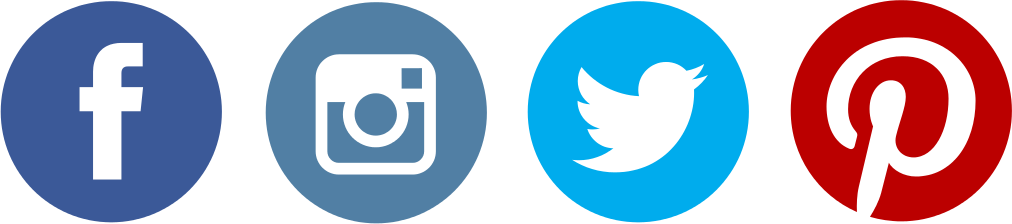 *stay a little while*www.theherbbox.comFOOD CONSUMPTION WARNING :: *these items can be cooked to order. Consuming raw or under cooked eggs, meat, 

poultry or seafood may increase your risk of food-borne illness. CAUTION: dried fruit & olives may contain pits or seeds. Attention persons with food allergies to wheat, soy, eggs, milk, peanuts, tree nuts, fish and shellfish: Although the staff at The Herb Box takes precautions to safely handle and label ingredients and foods that contain potential allergens, cross-contamination may occur. Highly sensitive individuals should discuss the risks of cross-contamination with their physicianSWEET ENDINGS OMG PIE! - 9oatmeal crust + gooey brown sugar custard filling+ sweet cream + nutmegHERB BOX TRES LECHES - 9“three milks cake” + sweet cream + prickly pear sauce + crushed chili lime caramelized almondsLEMON BLUEBERRY SHORTCAKE  gf   - 9grilled lemon pound cake + blueberry compote + tangy lemon curd + honey lavender whip MINT CHOCOLATE CHIP MOUSSE gf, v - 9vegan natural mint mousse + cocoa nibs + chocolate sauce + brownie base *nut allergy*All pastries are hand crafted in house by our passionate pastry chefs. Additional pastry offerings are available in our markets. *stay a little while*www.theherbbox.comFOOD CONSUMPTION WARNING :: *these items can be cooked to order. Consuming raw or under cooked eggs, meat, 

poultry or seafood may increase your risk of food-borne illness. CAUTION: dried fruit & olives may contain pits or seeds. Attention persons with food allergies to wheat, soy, eggs, milk, peanuts, tree nuts, fish and shellfish: Although the staff at The Herb Box takes precautions to safely handle and label ingredients and foods that contain potential allergens, cross-contamination may occur. Highly sensitive individuals should discuss the risks of cross-contamination with their physician